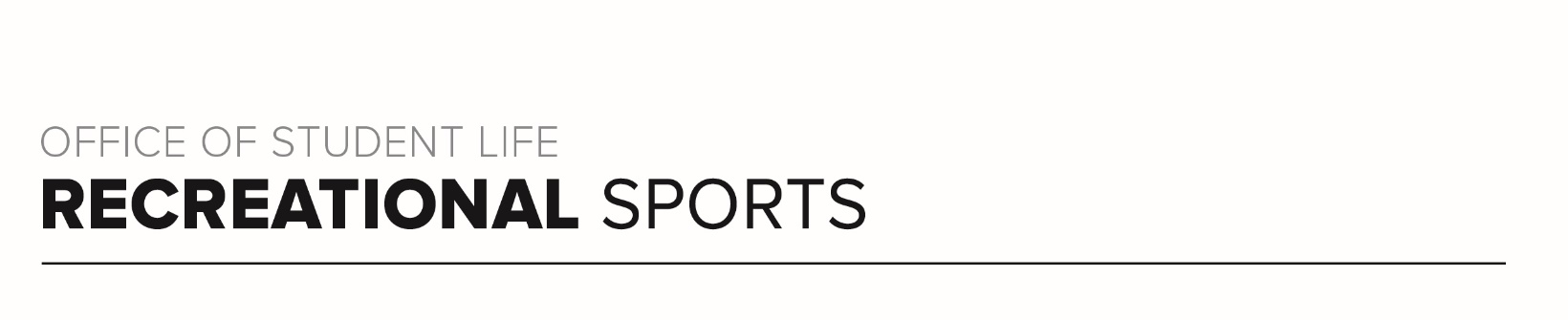 Walk/Run IntervalsWorkout Focus: CardioHigh Intensity Interval Training (HIIT)Warm Up: 5 minutes 1-2 minutes easy walk or jog2-3 minutes moderate intensity walk or jogInterval Work: 15-45 minutesSee options below. Intervals are designed to progress, so if new to running, start with set one for a week or two before trying the second set. If already a regular runner and are looking for an extra challenge, repeat intervals as many times as possible in set time period or try and increase your speed each round! Cool Down: 5 minutesEasy walk or jogEnd with static stretches, primarily focusing on quads, hamstrings, hips and calvesSET 1: WALK TO JOGEasy to moderate/hard intensity; Repeat 8 – 12x Jog/Run 1 Block or 30 seconds Walk/Jog 2 Blocks or 1 to 2 minutes SET 2: JOG TO RUNModerate to hard intensity; Repeat 6 – 10x Run/Sprint- 1 Block or 10 to 20 seconds Jog/Run- 1 Block or 30 to 60 seconds Walk - 2 Blocks or 1 to 2 minutes Jog/Run- 1 Block or 30 to 60 seconds SET 3: RUN TO SPRINTModerate to hard/anaerobic intensity; Repeat 6 – 10x Run/Sprint- 2 Blocks or 20 to 40 secondsJog/Run- 2 Blocks or 40 to 60 seconds 